Pennsylvania Sports Business Conference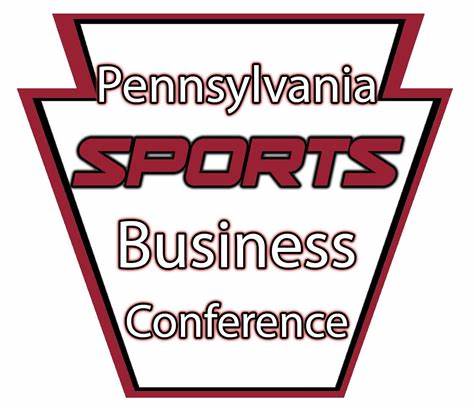 Outstanding Student Award 2022 Application Application Deadline: March 11th 2022General Description:This award is to recognize a student for their outstanding academic achievement in the classroom, desire to gain industry experience, and commitment to volunteering in their community. This award is open to Sports Administration or equivalent majors. All completed applications and current resume should be sent to zullorh@westminster.eduEligibility:All students of Pennsylvania institutions of higher education or who have a residency in Pennsylvania are encouraged to apply. Evaluation of CandidatesThe Pennsylvania Sports Business Conference Committee will evaluate applications based on the following:CriteriaAcademic achievementExtra-curricular activitiesIndustry experience Community serviceProcedureA rubric will be used along with committee discussion to make their decisionName:	________________________________________________ Phone: _________________Address:______________________________________________________________________City:______________________________________State:___________Zip Code:___________Email:____________________________________University:__________________________Class Standing:____________________________Major:_________________ GPA:________Faculty GPA Verification Signature:______________________________________________What academic honors and awards have you received?:______________________________________________________________________________________________________________________________________________________________________________________________________________How active are you in the department including clubs and leadership positions?:_____________________________________________________________________________________________________________________________________________________________________________________________________________________________________________________What relevant experience do you have including, but not limited to, internships, job shadowing, volunteer experience?:____________________________________________________________________________________________________________________________________________________________________________________________________________________________________________________Describe any volunteer service you provide to the community?:____________________________________________________________________________________________________________________________________________________________________________________________________________________________________________________________________________Is there anything you would like the committee to know?_________________________________________________________________________________________________________________________________________________________________________________________________________________________________________________________________________________Applicant Signature______________________________________________________________Date:_________